Қысқа мерзімді жоспар 9-сабақПән: Ақпараттық-коммуникациялық технологияларОрта мерзімді жоспар бөлімі: Жақсы деген не,жаман деген не?Күні:Сынып: 3-сыныпПән: Ақпараттық-коммуникациялық технологияларОрта мерзімді жоспар бөлімі: Жақсы деген не,жаман деген не?Күні:Сынып: 3-сыныпМектеп:Мұғалімнің аты-жөні: Абулкаирова А.ОҚатысқандар саны: 13Қатыспағандар саны: 1Мектеп:Мұғалімнің аты-жөні: Абулкаирова А.ОҚатысқандар саны: 13Қатыспағандар саны: 1Мектеп:Мұғалімнің аты-жөні: Абулкаирова А.ОҚатысқандар саны: 13Қатыспағандар саны: 1Мектеп:Мұғалімнің аты-жөні: Абулкаирова А.ОҚатысқандар саны: 13Қатыспағандар саны: 1Сабақ тақырыбыСабақ тақырыбыДыбысты жазуДыбысты жазуДыбысты жазуДыбысты жазуОсы сабақта қол жеткізілетін оқу  мақсаттары (оқу бағдарламасына сілтеме)Осы сабақта қол жеткізілетін оқу  мақсаттары (оқу бағдарламасына сілтеме)3.2.1.1 мәтіндік редакторда сөйлемдерді теруді жүзеге асыру3.2.1.1 мәтіндік редакторда сөйлемдерді теруді жүзеге асыру; 3.2.1.2 қаріпті пішімдеу (қаріптің жазылу стилі, түсі, түзету); 3.2.1.3 құжаттағы ерекшеленген мәтінді қиып алу, көшіру, қою3.2.1.1 мәтіндік редакторда сөйлемдерді теруді жүзеге асыру3.2.1.1 мәтіндік редакторда сөйлемдерді теруді жүзеге асыру; 3.2.1.2 қаріпті пішімдеу (қаріптің жазылу стилі, түсі, түзету); 3.2.1.3 құжаттағы ерекшеленген мәтінді қиып алу, көшіру, қою3.2.1.1 мәтіндік редакторда сөйлемдерді теруді жүзеге асыру3.2.1.1 мәтіндік редакторда сөйлемдерді теруді жүзеге асыру; 3.2.1.2 қаріпті пішімдеу (қаріптің жазылу стилі, түсі, түзету); 3.2.1.3 құжаттағы ерекшеленген мәтінді қиып алу, көшіру, қою3.2.1.1 мәтіндік редакторда сөйлемдерді теруді жүзеге асыру3.2.1.1 мәтіндік редакторда сөйлемдерді теруді жүзеге асыру; 3.2.1.2 қаріпті пішімдеу (қаріптің жазылу стилі, түсі, түзету); 3.2.1.3 құжаттағы ерекшеленген мәтінді қиып алу, көшіру, қоюСабақ мақсаттарыСабақ мақсаттарыБарлық оқушылар: мәтіндік редакторда сөйлемдерді теруді жүзеге асырады.Көптеген оқушылар: мәтіндерді пішімдейді және пішімдеу батырмаларымен жұмыс жасай алады.Кейбір оқушылар:мәтінді ерекшелеу жұмыстарын жүргізе алады.Барлық оқушылар: мәтіндік редакторда сөйлемдерді теруді жүзеге асырады.Көптеген оқушылар: мәтіндерді пішімдейді және пішімдеу батырмаларымен жұмыс жасай алады.Кейбір оқушылар:мәтінді ерекшелеу жұмыстарын жүргізе алады.Барлық оқушылар: мәтіндік редакторда сөйлемдерді теруді жүзеге асырады.Көптеген оқушылар: мәтіндерді пішімдейді және пішімдеу батырмаларымен жұмыс жасай алады.Кейбір оқушылар:мәтінді ерекшелеу жұмыстарын жүргізе алады.Барлық оқушылар: мәтіндік редакторда сөйлемдерді теруді жүзеге асырады.Көптеген оқушылар: мәтіндерді пішімдейді және пішімдеу батырмаларымен жұмыс жасай алады.Кейбір оқушылар:мәтінді ерекшелеу жұмыстарын жүргізе алады.Бағалау критерийлеріБағалау критерийлерімәтіндік редакторда сөйлемдерді теруді жүзеге асырады.мәтіндерді пішімдейді және пішімдеу батырмаларымен жұмыс жасай алады.мәтінді ерекшелеу жұмыстарын жүргізе алады.мәтіндік редакторда сөйлемдерді теруді жүзеге асырады.мәтіндерді пішімдейді және пішімдеу батырмаларымен жұмыс жасай алады.мәтінді ерекшелеу жұмыстарын жүргізе алады.мәтіндік редакторда сөйлемдерді теруді жүзеге асырады.мәтіндерді пішімдейді және пішімдеу батырмаларымен жұмыс жасай алады.мәтінді ерекшелеу жұмыстарын жүргізе алады.мәтіндік редакторда сөйлемдерді теруді жүзеге асырады.мәтіндерді пішімдейді және пішімдеу батырмаларымен жұмыс жасай алады.мәтінді ерекшелеу жұмыстарын жүргізе алады.Тілдік мақсаттарТілдік мақсаттарПәнге тән лексика мен терминология:Пішімдеу, көшіру, қиып алу.Диалог пен жазу үшін пайдалы сөздер мен тіркестер:ДЫБЫСТЫ ЖАЗУ болады?Дыбысты  жазу  ушін  қандай құрылғылар  қажет ?Дыбыс файылының кеңейтілімі?Пәнге тән лексика мен терминология:Пішімдеу, көшіру, қиып алу.Диалог пен жазу үшін пайдалы сөздер мен тіркестер:ДЫБЫСТЫ ЖАЗУ болады?Дыбысты  жазу  ушін  қандай құрылғылар  қажет ?Дыбыс файылының кеңейтілімі?Пәнге тән лексика мен терминология:Пішімдеу, көшіру, қиып алу.Диалог пен жазу үшін пайдалы сөздер мен тіркестер:ДЫБЫСТЫ ЖАЗУ болады?Дыбысты  жазу  ушін  қандай құрылғылар  қажет ?Дыбыс файылының кеңейтілімі?Пәнге тән лексика мен терминология:Пішімдеу, көшіру, қиып алу.Диалог пен жазу үшін пайдалы сөздер мен тіркестер:ДЫБЫСТЫ ЖАЗУ болады?Дыбысты  жазу  ушін  қандай құрылғылар  қажет ?Дыбыс файылының кеңейтілімі?Құндылықтарды дарытуҚұндылықтарды дарытуОқушыларды бір-біріне деген құрмет көрсетуіне тәрбиелеу.Оқушыларды бір-біріне деген құрмет көрсетуіне тәрбиелеу.Оқушыларды бір-біріне деген құрмет көрсетуіне тәрбиелеу.Оқушыларды бір-біріне деген құрмет көрсетуіне тәрбиелеу.Пәнаралық байланыстарПәнаралық байланыстар Информатика  Информатика  Информатика  Информатика АКТ қолдану дағдыларыАКТ қолдану дағдыларыИнтернет-ресурстар, дерекқордан және интернеттен сабаққа қатысты ақпаратты іздеу;Интернет-ресурстар, дерекқордан және интернеттен сабаққа қатысты ақпаратты іздеу;Интернет-ресурстар, дерекқордан және интернеттен сабаққа қатысты ақпаратты іздеу;Интернет-ресурстар, дерекқордан және интернеттен сабаққа қатысты ақпаратты іздеу;РесурстарРесурстарТопқа бөлуге арналған парақшалар, интерактивті тақта, жұмыс дәптері, қалам мен түрлі түсті қарындаш, стикер, видеоматериалдар., постер, кері байланыс парағы т.бТопқа бөлуге арналған парақшалар, интерактивті тақта, жұмыс дәптері, қалам мен түрлі түсті қарындаш, стикер, видеоматериалдар., постер, кері байланыс парағы т.бТопқа бөлуге арналған парақшалар, интерактивті тақта, жұмыс дәптері, қалам мен түрлі түсті қарындаш, стикер, видеоматериалдар., постер, кері байланыс парағы т.бТопқа бөлуге арналған парақшалар, интерактивті тақта, жұмыс дәптері, қалам мен түрлі түсті қарындаш, стикер, видеоматериалдар., постер, кері байланыс парағы т.бБастапқы білімБастапқы білімМәтінді теру және өңдеуМәтінді теру және өңдеуМәтінді теру және өңдеуМәтінді теру және өңдеуСабақтың барысыСабақтың барысыСабақтың барысыСабақтың барысыСабақтың барысыСабақтың барысыСабақтыңжоспарланған кезеңдеріСабақтағы жоспарланған іс-әрекетСабақтағы жоспарланған іс-әрекетСабақтағы жоспарланған іс-әрекетСабақтағы жоспарланған іс-әрекетРесурстарСабақтың басы«Жалпы ритм» жаттығуы 
Мақсаты:  Дыбысты жазу ойнату.  
Өту барысы. Топ мүшелері дөңгеленіп тұрады. Жүргізуші белгілі бір жылдамдықпен ритмды ұлғайта отырып бірнеше рет шапалақтайды, бұл ритмді топ мүшелері де жалғастырып əкетулері керек: жүргізушінің оң жағында тұрған қатысушы бір шапалақтайды, одан кейін екінші қатысушы шапалақтайды, осылай жалғасып кете береді. Бір ритмде тек бір адам ғана шапалақтап тұрған сияқты дыбыс шығару керек. Топқа бөлу1-топ: «Алғырлар» тобы2-топ: «Ойшылдар» тобы3-топ: «Даналар» тобыЖұмыс ережесін келісуДыбыстың түрлері ?Дыбыстық программаны қалай қосамыз?Дыбысты жазу үшін қандай құрылғылар қажет?Жазылған дыбысты қалай сақтаймыз?Дыбыс файылының кеңейтілімі?ҚБ: Отшашу арқылы бір-бірін бағалау.Оқу мақсатын таныстыруКүтілетін нәтижені анықтау«Жалпы ритм» жаттығуы 
Мақсаты:  Дыбысты жазу ойнату.  
Өту барысы. Топ мүшелері дөңгеленіп тұрады. Жүргізуші белгілі бір жылдамдықпен ритмды ұлғайта отырып бірнеше рет шапалақтайды, бұл ритмді топ мүшелері де жалғастырып əкетулері керек: жүргізушінің оң жағында тұрған қатысушы бір шапалақтайды, одан кейін екінші қатысушы шапалақтайды, осылай жалғасып кете береді. Бір ритмде тек бір адам ғана шапалақтап тұрған сияқты дыбыс шығару керек. Топқа бөлу1-топ: «Алғырлар» тобы2-топ: «Ойшылдар» тобы3-топ: «Даналар» тобыЖұмыс ережесін келісуДыбыстың түрлері ?Дыбыстық программаны қалай қосамыз?Дыбысты жазу үшін қандай құрылғылар қажет?Жазылған дыбысты қалай сақтаймыз?Дыбыс файылының кеңейтілімі?ҚБ: Отшашу арқылы бір-бірін бағалау.Оқу мақсатын таныстыруКүтілетін нәтижені анықтау«Жалпы ритм» жаттығуы 
Мақсаты:  Дыбысты жазу ойнату.  
Өту барысы. Топ мүшелері дөңгеленіп тұрады. Жүргізуші белгілі бір жылдамдықпен ритмды ұлғайта отырып бірнеше рет шапалақтайды, бұл ритмді топ мүшелері де жалғастырып əкетулері керек: жүргізушінің оң жағында тұрған қатысушы бір шапалақтайды, одан кейін екінші қатысушы шапалақтайды, осылай жалғасып кете береді. Бір ритмде тек бір адам ғана шапалақтап тұрған сияқты дыбыс шығару керек. Топқа бөлу1-топ: «Алғырлар» тобы2-топ: «Ойшылдар» тобы3-топ: «Даналар» тобыЖұмыс ережесін келісуДыбыстың түрлері ?Дыбыстық программаны қалай қосамыз?Дыбысты жазу үшін қандай құрылғылар қажет?Жазылған дыбысты қалай сақтаймыз?Дыбыс файылының кеңейтілімі?ҚБ: Отшашу арқылы бір-бірін бағалау.Оқу мақсатын таныстыруКүтілетін нәтижені анықтау«Жалпы ритм» жаттығуы 
Мақсаты:  Дыбысты жазу ойнату.  
Өту барысы. Топ мүшелері дөңгеленіп тұрады. Жүргізуші белгілі бір жылдамдықпен ритмды ұлғайта отырып бірнеше рет шапалақтайды, бұл ритмді топ мүшелері де жалғастырып əкетулері керек: жүргізушінің оң жағында тұрған қатысушы бір шапалақтайды, одан кейін екінші қатысушы шапалақтайды, осылай жалғасып кете береді. Бір ритмде тек бір адам ғана шапалақтап тұрған сияқты дыбыс шығару керек. Топқа бөлу1-топ: «Алғырлар» тобы2-топ: «Ойшылдар» тобы3-топ: «Даналар» тобыЖұмыс ережесін келісуДыбыстың түрлері ?Дыбыстық программаны қалай қосамыз?Дыбысты жазу үшін қандай құрылғылар қажет?Жазылған дыбысты қалай сақтаймыз?Дыбыс файылының кеңейтілімі?ҚБ: Отшашу арқылы бір-бірін бағалау.Оқу мақсатын таныстыруКүтілетін нәтижені анықтау«Жалпы ритм» жаттығуы 
Оқушыларды топтарға бөлуге арналған сөздер.Сұраққа жауап берген оқушыны мадақтау,толықтыру жасау, тиімді  кері байланыс орнату.Сабақтың ортасыШирату тапсырмасы.«Күтіңіз және түйіндеңіз»Оқушыларға олардан күткен негізгі сөздерді анықтауға уақыт беріңіз және сол кезде сұрақты басқаша қойыңыз – анық жауапты, азат жолды және т.б. біріктіру арқылы пікірталасты түйіндей отырып, оқушыларданАлмасу буфері қандай қызмет атқарады?Белсенді оқу тапсырмалары(топта, ұжымда) Дескриптор:мәтіндік редакторда сөйлемдерді теруді жүзеге асырады.мәтіндерді пішімдейді және пішімдеу батырмаларымен жұмыс жасай алады.мәтінді ерекшелеу жұмыстарын жүргізе алады.ҚБ: Бас бармақ  арқылы бір-бірін бағалау.Жұмыс дәптеріндегі жазылым тапсырмаларын орындау Ширату тапсырмасы.«Күтіңіз және түйіндеңіз»Оқушыларға олардан күткен негізгі сөздерді анықтауға уақыт беріңіз және сол кезде сұрақты басқаша қойыңыз – анық жауапты, азат жолды және т.б. біріктіру арқылы пікірталасты түйіндей отырып, оқушыларданАлмасу буфері қандай қызмет атқарады?Белсенді оқу тапсырмалары(топта, ұжымда) Дескриптор:мәтіндік редакторда сөйлемдерді теруді жүзеге асырады.мәтіндерді пішімдейді және пішімдеу батырмаларымен жұмыс жасай алады.мәтінді ерекшелеу жұмыстарын жүргізе алады.ҚБ: Бас бармақ  арқылы бір-бірін бағалау.Жұмыс дәптеріндегі жазылым тапсырмаларын орындау Ширату тапсырмасы.«Күтіңіз және түйіндеңіз»Оқушыларға олардан күткен негізгі сөздерді анықтауға уақыт беріңіз және сол кезде сұрақты басқаша қойыңыз – анық жауапты, азат жолды және т.б. біріктіру арқылы пікірталасты түйіндей отырып, оқушыларданАлмасу буфері қандай қызмет атқарады?Белсенді оқу тапсырмалары(топта, ұжымда) Дескриптор:мәтіндік редакторда сөйлемдерді теруді жүзеге асырады.мәтіндерді пішімдейді және пішімдеу батырмаларымен жұмыс жасай алады.мәтінді ерекшелеу жұмыстарын жүргізе алады.ҚБ: Бас бармақ  арқылы бір-бірін бағалау.Жұмыс дәптеріндегі жазылым тапсырмаларын орындау Ширату тапсырмасы.«Күтіңіз және түйіндеңіз»Оқушыларға олардан күткен негізгі сөздерді анықтауға уақыт беріңіз және сол кезде сұрақты басқаша қойыңыз – анық жауапты, азат жолды және т.б. біріктіру арқылы пікірталасты түйіндей отырып, оқушыларданАлмасу буфері қандай қызмет атқарады?Белсенді оқу тапсырмалары(топта, ұжымда) Дескриптор:мәтіндік редакторда сөйлемдерді теруді жүзеге асырады.мәтіндерді пішімдейді және пішімдеу батырмаларымен жұмыс жасай алады.мәтінді ерекшелеу жұмыстарын жүргізе алады.ҚБ: Бас бармақ  арқылы бір-бірін бағалау.Жұмыс дәптеріндегі жазылым тапсырмаларын орындау Тапсырманы орындаған  оқушыны мадақтау,толықтыру жасау, тиімді  кері байланыс орнату.Белсенді оқу тапсырмаларына арналған сұрақтарСергіту сәті«Сәлеметсің бе!»Оқушылар сергіту сәтін жасайды.Сабақтың соңыЖаңа білім мен тәжірибені қолдануТоптық жұмыс. «Галлерияда ой шарлау»Берілген тақырыпта топтық жұмысы жүргізіліп, әр топтың жұмысы қабырғаға ілінеді де, оқушылар жүріп, аралап, оған әр оқушылар кішкене жапсырма қағазға бағасын беріп, пікірін жазып жабыстырып кетеді. Ең  жақсы баға алған топтың жұмысы қаралады.ҚБ: Бағдаршам көздері арқылы бір-бірін бағалау.«Қар үйіндісі» Біріншіден, оқушылар  жеке  жауап берулері керек. Кейін жұбы ақылдасып, олардың екі  жауабын бір жауап етіп үйлестіреді. Кейін жұптар басқа жұптармен бірігіп, үдерісті қайталайды. Осылайша  төрт жауап бір жауап болып біріктіріледі.  (ҚБ) “Екі жұлдыз, бір тілек” әдісі.Рефлексия (жеке,жұпта,топта, ұжымда)Оқушылар «Нысандар» әдісі бойынша сабаққа кері байланысты ауызша айтты. Жаңа білім мен тәжірибені қолдануТоптық жұмыс. «Галлерияда ой шарлау»Берілген тақырыпта топтық жұмысы жүргізіліп, әр топтың жұмысы қабырғаға ілінеді де, оқушылар жүріп, аралап, оған әр оқушылар кішкене жапсырма қағазға бағасын беріп, пікірін жазып жабыстырып кетеді. Ең  жақсы баға алған топтың жұмысы қаралады.ҚБ: Бағдаршам көздері арқылы бір-бірін бағалау.«Қар үйіндісі» Біріншіден, оқушылар  жеке  жауап берулері керек. Кейін жұбы ақылдасып, олардың екі  жауабын бір жауап етіп үйлестіреді. Кейін жұптар басқа жұптармен бірігіп, үдерісті қайталайды. Осылайша  төрт жауап бір жауап болып біріктіріледі.  (ҚБ) “Екі жұлдыз, бір тілек” әдісі.Рефлексия (жеке,жұпта,топта, ұжымда)Оқушылар «Нысандар» әдісі бойынша сабаққа кері байланысты ауызша айтты. Жаңа білім мен тәжірибені қолдануТоптық жұмыс. «Галлерияда ой шарлау»Берілген тақырыпта топтық жұмысы жүргізіліп, әр топтың жұмысы қабырғаға ілінеді де, оқушылар жүріп, аралап, оған әр оқушылар кішкене жапсырма қағазға бағасын беріп, пікірін жазып жабыстырып кетеді. Ең  жақсы баға алған топтың жұмысы қаралады.ҚБ: Бағдаршам көздері арқылы бір-бірін бағалау.«Қар үйіндісі» Біріншіден, оқушылар  жеке  жауап берулері керек. Кейін жұбы ақылдасып, олардың екі  жауабын бір жауап етіп үйлестіреді. Кейін жұптар басқа жұптармен бірігіп, үдерісті қайталайды. Осылайша  төрт жауап бір жауап болып біріктіріледі.  (ҚБ) “Екі жұлдыз, бір тілек” әдісі.Рефлексия (жеке,жұпта,топта, ұжымда)Оқушылар «Нысандар» әдісі бойынша сабаққа кері байланысты ауызша айтты. Жаңа білім мен тәжірибені қолдануТоптық жұмыс. «Галлерияда ой шарлау»Берілген тақырыпта топтық жұмысы жүргізіліп, әр топтың жұмысы қабырғаға ілінеді де, оқушылар жүріп, аралап, оған әр оқушылар кішкене жапсырма қағазға бағасын беріп, пікірін жазып жабыстырып кетеді. Ең  жақсы баға алған топтың жұмысы қаралады.ҚБ: Бағдаршам көздері арқылы бір-бірін бағалау.«Қар үйіндісі» Біріншіден, оқушылар  жеке  жауап берулері керек. Кейін жұбы ақылдасып, олардың екі  жауабын бір жауап етіп үйлестіреді. Кейін жұптар басқа жұптармен бірігіп, үдерісті қайталайды. Осылайша  төрт жауап бір жауап болып біріктіріледі.  (ҚБ) “Екі жұлдыз, бір тілек” әдісі.Рефлексия (жеке,жұпта,топта, ұжымда)Оқушылар «Нысандар» әдісі бойынша сабаққа кері байланысты ауызша айтты. Тапсырманы орындаған  оқушыны мадақтау,толықтыру жасау, тиімді  кері байланыс орнату.«Қар үйіндісі» тапсырмалары.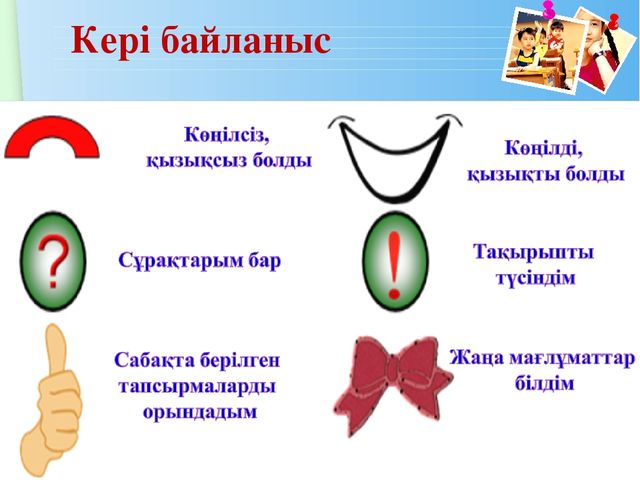 Сабақтағы кері байлананысын постерге жабыстырады.Саралау –оқушыларға қалай көбірек қолдау көрсетуді жоспарлайсыз?Қабілеті жоғары оқушыларға қандай міндет қоюды жоспарлап отырсыз?Саралау –оқушыларға қалай көбірек қолдау көрсетуді жоспарлайсыз?Қабілеті жоғары оқушыларға қандай міндет қоюды жоспарлап отырсыз?Саралау –оқушыларға қалай көбірек қолдау көрсетуді жоспарлайсыз?Қабілеті жоғары оқушыларға қандай міндет қоюды жоспарлап отырсыз?Бағалау – оқушылардың материалды меңгеру деңгейін қалай тексеруді жоспарлайсыз?Денсаулық және қауіпсіздік техникасының   сақталуыДенсаулық және қауіпсіздік техникасының   сақталуыСаралау іріктелген тапсырмалар, нақты бір оқушыдан күтілетін нәтижелер, оқушыға дербес қолдау көрсету, оқу материалдары мен ресурстарын оқушылардың жеке қабілеттерін есепке ала отырып іріктеу (Гарднердің жиындық зият теориясы) түрінде болуы мүмкін.Саралау уақытты ұтымды пайдалануды есепке ала отырып, сабақтың кез келгенкезеңінде қолданыла алады.Саралау іріктелген тапсырмалар, нақты бір оқушыдан күтілетін нәтижелер, оқушыға дербес қолдау көрсету, оқу материалдары мен ресурстарын оқушылардың жеке қабілеттерін есепке ала отырып іріктеу (Гарднердің жиындық зият теориясы) түрінде болуы мүмкін.Саралау уақытты ұтымды пайдалануды есепке ала отырып, сабақтың кез келгенкезеңінде қолданыла алады.Саралау іріктелген тапсырмалар, нақты бір оқушыдан күтілетін нәтижелер, оқушыға дербес қолдау көрсету, оқу материалдары мен ресурстарын оқушылардың жеке қабілеттерін есепке ала отырып іріктеу (Гарднердің жиындық зият теориясы) түрінде болуы мүмкін.Саралау уақытты ұтымды пайдалануды есепке ала отырып, сабақтың кез келгенкезеңінде қолданыла алады.Бұл бөлімде оқушылардың сабақ барысында үйренгенін бағалау үшін қолданатын әдіс-тәсілдеріңізді жазасызДенсаулық сақтау технологиял ары. Сергіту сәттері мен белсенді іс- әрекет түрлері.Осы сабақта қолданылат ынҚауіпсіздік техникасыережелерінің тармақтары.Денсаулық сақтау технологиял ары. Сергіту сәттері мен белсенді іс- әрекет түрлері.Осы сабақта қолданылат ынҚауіпсіздік техникасыережелерінің тармақтары.Сабақ бойынша рефлексияСабақ мақсаттары /оқу мақсаттары дұрыс қойылған ба? Оқушылардың барлығы ОМ қол жеткізді ме? Жеткізбесе, неліктен?Сабақта саралау дұрыс жүргізілді ме? Сабақтың уақыттық кезеңдері сақталды ма? Сабақ жоспарынан қандай ауытқулар болды, неліктен?Сабақ бойынша рефлексияСабақ мақсаттары /оқу мақсаттары дұрыс қойылған ба? Оқушылардың барлығы ОМ қол жеткізді ме? Жеткізбесе, неліктен?Сабақта саралау дұрыс жүргізілді ме? Сабақтың уақыттық кезеңдері сақталды ма? Сабақ жоспарынан қандай ауытқулар болды, неліктен?Сабақ бойынша рефлексияСабақ мақсаттары /оқу мақсаттары дұрыс қойылған ба? Оқушылардың барлығы ОМ қол жеткізді ме? Жеткізбесе, неліктен?Сабақта саралау дұрыс жүргізілді ме? Сабақтың уақыттық кезеңдері сақталды ма? Сабақ жоспарынан қандай ауытқулар болды, неліктен?Бұл бөлімді сабақ туралы өз пікіріңізді білдіру үшін пайдаланыңыз. Өз сабағыңыз туралы сол жақ бағанда берілген сұрақтарға жауап беріңіз.Бұл бөлімді сабақ туралы өз пікіріңізді білдіру үшін пайдаланыңыз. Өз сабағыңыз туралы сол жақ бағанда берілген сұрақтарға жауап беріңіз.Бұл бөлімді сабақ туралы өз пікіріңізді білдіру үшін пайдаланыңыз. Өз сабағыңыз туралы сол жақ бағанда берілген сұрақтарға жауап беріңіз.Сабақ бойынша рефлексияСабақ мақсаттары /оқу мақсаттары дұрыс қойылған ба? Оқушылардың барлығы ОМ қол жеткізді ме? Жеткізбесе, неліктен?Сабақта саралау дұрыс жүргізілді ме? Сабақтың уақыттық кезеңдері сақталды ма? Сабақ жоспарынан қандай ауытқулар болды, неліктен?Сабақ бойынша рефлексияСабақ мақсаттары /оқу мақсаттары дұрыс қойылған ба? Оқушылардың барлығы ОМ қол жеткізді ме? Жеткізбесе, неліктен?Сабақта саралау дұрыс жүргізілді ме? Сабақтың уақыттық кезеңдері сақталды ма? Сабақ жоспарынан қандай ауытқулар болды, неліктен?Сабақ бойынша рефлексияСабақ мақсаттары /оқу мақсаттары дұрыс қойылған ба? Оқушылардың барлығы ОМ қол жеткізді ме? Жеткізбесе, неліктен?Сабақта саралау дұрыс жүргізілді ме? Сабақтың уақыттық кезеңдері сақталды ма? Сабақ жоспарынан қандай ауытқулар болды, неліктен?Жалпы бағаСабақтың жақсы өткен екі аспектісі (оқыту туралы да, оқу туралы да ойланыңыз)?1:2:Сабақты жақсартуға не ықпал ете алады (оқыту туралы да, оқу туралы даойланыңыз)?1:2:Сабақ барысында сынып туралы немесе жекелеген оқушылардыңжетістік/қиындықтары туралы нені білдім, келесі сабақтарда неге көңіл бөлуқажет?Жалпы бағаСабақтың жақсы өткен екі аспектісі (оқыту туралы да, оқу туралы да ойланыңыз)?1:2:Сабақты жақсартуға не ықпал ете алады (оқыту туралы да, оқу туралы даойланыңыз)?1:2:Сабақ барысында сынып туралы немесе жекелеген оқушылардыңжетістік/қиындықтары туралы нені білдім, келесі сабақтарда неге көңіл бөлуқажет?Жалпы бағаСабақтың жақсы өткен екі аспектісі (оқыту туралы да, оқу туралы да ойланыңыз)?1:2:Сабақты жақсартуға не ықпал ете алады (оқыту туралы да, оқу туралы даойланыңыз)?1:2:Сабақ барысында сынып туралы немесе жекелеген оқушылардыңжетістік/қиындықтары туралы нені білдім, келесі сабақтарда неге көңіл бөлуқажет?Жалпы бағаСабақтың жақсы өткен екі аспектісі (оқыту туралы да, оқу туралы да ойланыңыз)?1:2:Сабақты жақсартуға не ықпал ете алады (оқыту туралы да, оқу туралы даойланыңыз)?1:2:Сабақ барысында сынып туралы немесе жекелеген оқушылардыңжетістік/қиындықтары туралы нені білдім, келесі сабақтарда неге көңіл бөлуқажет?Жалпы бағаСабақтың жақсы өткен екі аспектісі (оқыту туралы да, оқу туралы да ойланыңыз)?1:2:Сабақты жақсартуға не ықпал ете алады (оқыту туралы да, оқу туралы даойланыңыз)?1:2:Сабақ барысында сынып туралы немесе жекелеген оқушылардыңжетістік/қиындықтары туралы нені білдім, келесі сабақтарда неге көңіл бөлуқажет?Жалпы бағаСабақтың жақсы өткен екі аспектісі (оқыту туралы да, оқу туралы да ойланыңыз)?1:2:Сабақты жақсартуға не ықпал ете алады (оқыту туралы да, оқу туралы даойланыңыз)?1:2:Сабақ барысында сынып туралы немесе жекелеген оқушылардыңжетістік/қиындықтары туралы нені білдім, келесі сабақтарда неге көңіл бөлуқажет?